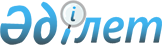 Қазақстан Республикасының кейбір конституциялық заңдарына толықтырулар мен өзгерістер енгізу туралыҚазақстан Республикасының 2011 жылғы 3 ақпандағы № 404-IV Конституциялық заңы

      1-бап. Қазақстан Республикасының мына конституциялық заңдарына толықтырулар мен өзгерістер енгізілсін:

      1. «Қазақстан Республикасындағы сайлау туралы» 1995 жылғы 28 қыркүйектегі Қазақстан Республикасының Конституциялық заңына (Қазақстан Республикасы Жоғарғы Кеңесінің Жаршысы, 1995 ж., № 17-18, 114-құжат; Қазақстан Республикасы Парламентінің Жаршысы, 1997 ж., № 12, 192-құжат; 1998 ж., № 7-8, 71-құжат; № 22, 290-құжат; 1999 ж., № 10, 340-құжат; № 15, 593-құжат; 2004 ж., № 7, 45-құжат; 2005 ж., № 7-8, 17-құжат; 2006 ж., № 23, 138-құжат; 2007 ж., № 12, 85-құжат; 2009 ж., № 2-3, 5-құжат; 2010 ж., № 11, 55-құжат):

      1) мынадай мазмұндағы 51-1-баппен толықтырылсын:      «51-1-бап. Республика Президентінің кезектен тыс сайлауы

      1. Президенттің кезектен тыс сайлауы Республика Президентінің шешімімен тағайындалады және тағайындалған күнінен бастап екі ай ішінде өткізіледі.

      2. Кезектен тыс сайлаудан кейінгі Президенттің кезекті сайлауы бес жыл өткен соң осы Конституциялық заңда белгіленген мерзімде жарияланады.»;

      2) мынадай мазмұндағы 66-1-баппен толықтырылсын:      «66-1-бап. Республика Президентінің кезектен тыс сайлауын

                 өткізу

      Президенттің кезектен тыс сайлауы осы Конституциялық заңда Президенттің кезекті сайлауы үшін белгіленген қағидаларға сәйкес өткізіледі. Сайлау іс-шараларын өткізу мерзімін Орталық сайлау комиссиясы айқындайды.».

      2. «Қазақстан Республикасының Президенті туралы» 1995 жылғы 26 желтоқсандағы Қазақстан Республикасының Конституциялық заңына (Қазақстан Республикасы Жоғарғы Кеңесінің Жаршысы, 1995 ж., № 24, 172-құжат; Қазақстан Республикасы Парламентінің Жаршысы, 1999 ж., № 10, 343-құжат; 2006 ж., № 23, 137-құжат; 2007 ж., № 12, 82-құжат; 2010 ж., № 11, 55-құжат):

      1) 3-баптың 2-тармағы мынадай редакцияда жазылсын:

      «2. Ант беру қаңтардың екінші сәрсенбісінде өткізіледі.

      Президент кезектен тыс сайлауда сайланған жағдайда не Конституцияның 48-бабында көзделген жағдайда Президент өкілеттігін қабылдағанда, ант беру президенттік сайлау қорытындысы жарияланған не Республика Президентінің өкілеттігін қабылдаған күннен бастап бір ай ішінде өткізіледі. Бұл жағдайларда ант беру күнін Республиканың Орталық сайлау комиссиясы айқындайды.

      Ант беру салтанатты жағдайда Парламент депутаттарының, Конституциялық Кеңес мүшелерінің, Жоғарғы Сот судьяларының, сондай-ақ Республиканың барлық бұрынғы Президенттерінің қатысуымен өткізіледі.»;

      2) 4-бапта:

      1-тармақтың екінші бөлігі алып тасталсын;

      мынадай мазмұндағы 1-1-тармақпен толықтырылсын:

      «1-1. Кезектен тыс сайлауда сайланған Республика Президентінің өкілеттігі кезектен тыс сайлаудан кейін бес жылдан соң желтоқсанның бірінші жексенбісінде өткізілуге тиіс кезекті сайлауда сайланған Республика Президенті лауазымына кіріскенге дейін жүзеге асырылады.».

      2-бап. Осы Конституциялық заң алғашқы ресми жарияланған күнінен бастап қолданысқа енгізіледі.      Қазақстан Республикасының

      Президенті                                 Н. Назарбаев
					© 2012. Қазақстан Республикасы Әділет министрлігінің «Қазақстан Республикасының Заңнама және құқықтық ақпарат институты» ШЖҚ РМК
				